West Virginia Board of Examiners forSpeech-Language Pathology and AudiologyBoard MembersErin Leigh-Ann Browning, M.A., CCC-SLP, PresidentVickie Pullins, M.A., CCC-SLP, SecretaryDr. Michael J. Zagarella, Au.D., CCC-ADr. Vernon N. Mullins, Au.D, CCC-AJoe E. Richards, M.A., Citizen MemberBOARD MEETING AGENDAFebruary 19, 2019 @ 5:00 PMBoard Office via Video Conference99 Edmiston WaySuite 214Buckhannon, WV  26201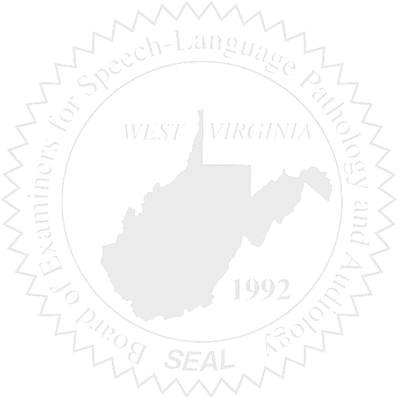 Call to OrderApproval of Minutes – August 28, 2018 & January 8, 2019 MeetingsFinancial & PCard ReportCOMPLAINTSCase #53 – Update/Keith Fisher, Board AttorneyOLD BUSINESSCase #52 – supervised probation planFARB & CE Broker – ErinContinuing Education – Audit or Submission Date or ??Rules ChangeNEW BUSINESSWVSHA – Vendor Table & Meeting DateNCSB Planning Meeting/TravelWVU Grad Student Presentation – Erin WVU Grad Student Office Intern